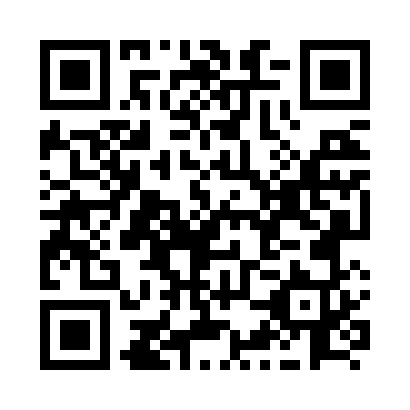 Prayer times for Barrier Ford, Saskatchewan, CanadaWed 1 May 2024 - Fri 31 May 2024High Latitude Method: Angle Based RulePrayer Calculation Method: Islamic Society of North AmericaAsar Calculation Method: HanafiPrayer times provided by https://www.salahtimes.comDateDayFajrSunriseDhuhrAsrMaghribIsha1Wed3:205:2212:526:018:2310:252Thu3:175:2012:526:028:2410:283Fri3:145:1812:526:038:2610:314Sat3:105:1612:526:048:2810:345Sun3:075:1412:516:058:2910:376Mon3:045:1312:516:068:3110:417Tue3:015:1112:516:078:3310:428Wed3:005:0912:516:088:3410:439Thu2:595:0712:516:098:3610:4410Fri2:595:0612:516:108:3810:4511Sat2:585:0412:516:118:3910:4612Sun2:575:0212:516:128:4110:4613Mon2:565:0112:516:138:4310:4714Tue2:554:5912:516:148:4410:4815Wed2:554:5712:516:148:4610:4916Thu2:544:5612:516:158:4710:4917Fri2:534:5412:516:168:4910:5018Sat2:524:5312:516:178:5010:5119Sun2:524:5212:516:188:5210:5220Mon2:514:5012:516:198:5310:5321Tue2:504:4912:526:208:5510:5322Wed2:504:4812:526:218:5610:5423Thu2:494:4612:526:218:5810:5524Fri2:494:4512:526:228:5910:5625Sat2:484:4412:526:239:0010:5626Sun2:484:4312:526:249:0210:5727Mon2:474:4212:526:249:0310:5828Tue2:474:4112:526:259:0410:5829Wed2:464:4012:526:269:0510:5930Thu2:464:3912:536:279:0711:0031Fri2:464:3812:536:279:0811:00